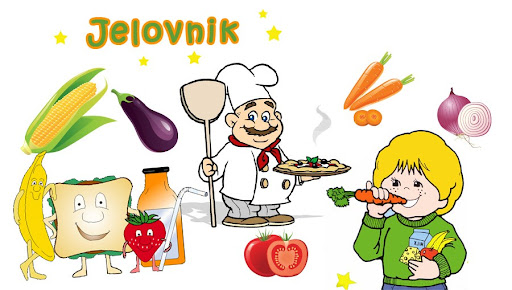 PODRUČNE ŠKOLE- MLIJEČNI OBROK MJESEC: LIPANJ 2023.    1.6.2023.PLETENICA,SIRNI NAMAZ,MLIJEKO BANANA2.6.2023.KRAFNA S ČOKOLADOM,ČOKOLADNO MLIJEKO,JABUKA     5.6.2023.SENDVIČ PECIVO,ZDENKA SIR,JOGURT,JABUKA6.6.2023.PIZZA,SOK,BANANA7.6.2023.PECIVO PRSTIĆI,PAŠTETA,HLADNI NAPITAK,NARANČA8.6.2023.TIJELOVO9.6.2023.NEMA NASTAVE12.6.2023.SENDVIČ PECIVO,MASLAC,MARMELADA,VOĆNI JOGURT,KRUŠKA13.6.2023.KRAFNA S ČOKOLADOM,MLIJEKO,BANANA14.6.2023.PIZZA,JOGURT,BANANA15.6.2023.PLETENICA,LINO LADA,MLIJEKO,JABUKA16.6.2023.BUREK SA SIROM,JOGURT,BANANA19.6.2023.PIROŠKA S HRENOVKOM,VODA,VESELI DAN20.6.2023.PIZZA,SOK,KRUŠKA21.6.2023.MUFFIN ČOKOLADA,ČOKOLADNO MLIJEKO,BANANA